Sportunion Landesverband OÖ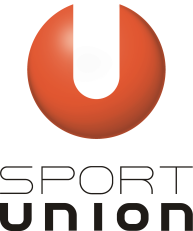 Wieningerstraße 11, 4020 Linz (0732) 77 78 54, Fax -9www.sportunionooe.at Kursort:	4174 Niederwaldkirchen, Allersdorf 20Kurs 1:	Sonntag, 16. Juli bis Donnerstag, 20. Juli 2017	(für Volksschüler Weiß- bis Gelbgurt)Kurs 2:	Sonntag, 23. Juli bis Freitag, 28. Juli 2017	(für Volksschüler und Hauptschüler)Kurs 3:	Sonntag, 30.Juli bis Freitag, 04. Aug. 2017	(für Hauptschüler und Jugendliche)Eintreffen:	jeweils Sonntag von 17:00 bis 19:00 UhrAbreise:	Kurs 1:  am Donnerstag nach dem Grillfest (ca. 19:00 Uhr)	Kurs 2+3:  am Freitag nach dem Mittagessen (ca. 13:00 Uhr)Trainer:	Josef Reiter, Georg Reiter, Florian Doppelhammer, … Unterkunft:	Bauernhof der Familie Reiter, Schlafsack und Kopfpolster  
mitbringen. Die Quartiere haben lagerähnlichen Charakter.Programm:	tägliches Judotraining, diverse Freizeitveranstaltungen: Fußball, Schwimmen, Tischtennis, Go-Kart, Wasserskifahren, Grillabend, Discoabend, Reiten, T-Shirt bemalen (Kosten 6 €)...Meldungen:	bis spätestens 02. Juli 2017, E-Mail: marianne.reiter@gmx.atFam. Reiter:  07231/2820  0664 / 73874178  0664 / 73874179Kosten:	Kurs 1:	€ 160,- 		(€ 260,- bei Geschwister).	Kurs 2+3:	€ 180,- 		(€ 290,- bei Geschwister).	Der Kursbeitrag wird bei Kursbeginn vor Ort eingehoben. Die übrigen Kosten trägt der Sportunion Landesverband OÖ.Mitzubringen:	Judokleidung Turnschuhe, Badesachen, Tischtennisschläger…(Bitte alle Kleidungsstücke beschriften!!!!!!)Bitte kein Handy und keine Süßigkeiten mitgeben!!Da die Teilnehmerzahl begrenzt ist, bitten wir sie den Meldeschluss einzuhalten!Wir wünschen eine erlebnisreiche Woche auf dem Bauernhof der Familie Reiter. Mit freundlichen GrüßenSportunion Landesverband OÖ	Hubert Lang eh.	Franz Schiefermair eh.	Ernst Hofer eh.	(Landessportwart)	(Präsident)	(Landesfachwart Judo) MeldeblattFamilieReiterAllersdorf 204174 Niederwaldkirchen 07231/2820 0664 / 73874178  0664 / 73874179 	Meldeschluss: 02. Juli 2017!M e l d e b l a t tDer Verein .................................................................................. meldet für das Judo - Sommerlager in Niederwaldkirchen folgende Teilnehmer:Volksschüler:			Kurs 1   –   16. bis 20. Juli 2017Volks-/Hauptschüler: 		Kurs 2   –   23. bis 28. Juli 2017Hauptschüler/jugendliche	Kurs 3   –   30.Juli bis 04. Aug. 2017Bitte unbedingt Kurs 1, 2 oder 3 ankreuzen!Kontaktperson: 	Name:_________________________________________________	Adresse:_______________________________________________	Telefon:________________________________________________Vereinsstempel					UnterschriftNAMEJahrgangKurs 1Kurs 2Kurs 3